§4172.  Compacts authorized; definitions1.  Authorization.  The department may develop, participate in the development of, negotiate and enter into one or more interstate compacts on behalf of this State with other states to implement one or more of the purposes set forth in this chapter.  When so entered into, and for so long as it shall remain in force, such a compact shall have the force and effect of law.[PL 1983, c. 721 (NEW).]2.  Definitions.  As used in this chapter, unless the context indicates otherwise, the following terms have the following meanings.A.  "Adoption assistance state" means the State that is signatory to an adoption assistance agreement in a particular case.  [PL 1983, c. 721 (NEW).]B.  "State" means a State of the United States, the District of Columbia, the Commonwealth of Puerto Rico, the Virgin Islands, Guam, the Commonwealth of the Northern Mariana Islands or a territory or possession of or administered by the United States.  [PL 1983, c. 721 (NEW).]C.  "Residence state" means the State of which the child is a resident by virtue of the residence of the adoptive parents.  [PL 1983, c. 721 (NEW).][PL 1983, c. 721 (NEW).]SECTION HISTORYPL 1983, c. 721 (NEW). The State of Maine claims a copyright in its codified statutes. If you intend to republish this material, we require that you include the following disclaimer in your publication:All copyrights and other rights to statutory text are reserved by the State of Maine. The text included in this publication reflects changes made through the First Regular and First Special Session of the 131st Maine Legislature and is current through November 1. 2023
                    . The text is subject to change without notice. It is a version that has not been officially certified by the Secretary of State. Refer to the Maine Revised Statutes Annotated and supplements for certified text.
                The Office of the Revisor of Statutes also requests that you send us one copy of any statutory publication you may produce. Our goal is not to restrict publishing activity, but to keep track of who is publishing what, to identify any needless duplication and to preserve the State's copyright rights.PLEASE NOTE: The Revisor's Office cannot perform research for or provide legal advice or interpretation of Maine law to the public. If you need legal assistance, please contact a qualified attorney.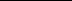 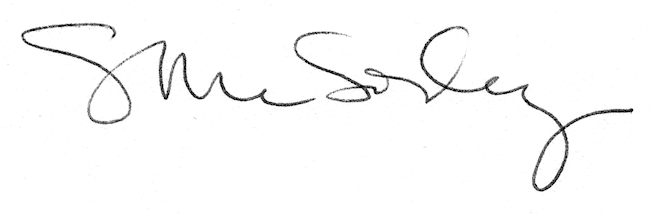 